嘉義縣港墘國民小學111學年度雙語國家政策－口說英語展能樂學計畫國民中小學英語日活動成果報告表(表格不夠，請自行增列）活動名稱澳洲少年英語學習活動澳洲少年英語學習活動辦理日期111.12.22辦理地點圖書館及各班教室圖書館及各班教室參加人數59成果摘要-活動內容介紹及特色說明(列點說明)用話劇表演的方式呈現英語繪本，除了讓學生學習英語以外，還看一場有趣的演出。英語歌曲帶動跳，藉由活潑的英語歌讓學生在天冷的狀況下活動身體，邊跳邊學習也是很棒的一種方式。各班英語教學，每個返鄉的澳洲少年會帶著一班學生回教室，利用字卡或是書寫的方式讓學生認識更多的英語字。用話劇表演的方式呈現英語繪本，除了讓學生學習英語以外，還看一場有趣的演出。英語歌曲帶動跳，藉由活潑的英語歌讓學生在天冷的狀況下活動身體，邊跳邊學習也是很棒的一種方式。各班英語教學，每個返鄉的澳洲少年會帶著一班學生回教室，利用字卡或是書寫的方式讓學生認識更多的英語字。用話劇表演的方式呈現英語繪本，除了讓學生學習英語以外，還看一場有趣的演出。英語歌曲帶動跳，藉由活潑的英語歌讓學生在天冷的狀況下活動身體，邊跳邊學習也是很棒的一種方式。各班英語教學，每個返鄉的澳洲少年會帶著一班學生回教室，利用字卡或是書寫的方式讓學生認識更多的英語字。用話劇表演的方式呈現英語繪本，除了讓學生學習英語以外，還看一場有趣的演出。英語歌曲帶動跳，藉由活潑的英語歌讓學生在天冷的狀況下活動身體，邊跳邊學習也是很棒的一種方式。各班英語教學，每個返鄉的澳洲少年會帶著一班學生回教室，利用字卡或是書寫的方式讓學生認識更多的英語字。檢討或建議事項時間安排上有點小緊湊，學生比較沒有時間上廁所及喝水休息，下次在時間的掌控上應多加注意。時間安排上有點小緊湊，學生比較沒有時間上廁所及喝水休息，下次在時間的掌控上應多加注意。時間安排上有點小緊湊，學生比較沒有時間上廁所及喝水休息，下次在時間的掌控上應多加注意。時間安排上有點小緊湊，學生比較沒有時間上廁所及喝水休息，下次在時間的掌控上應多加注意。照片說明（4-10張）照片說明（4-10張）照片說明（4-10張）照片說明（4-10張）照片說明（4-10張）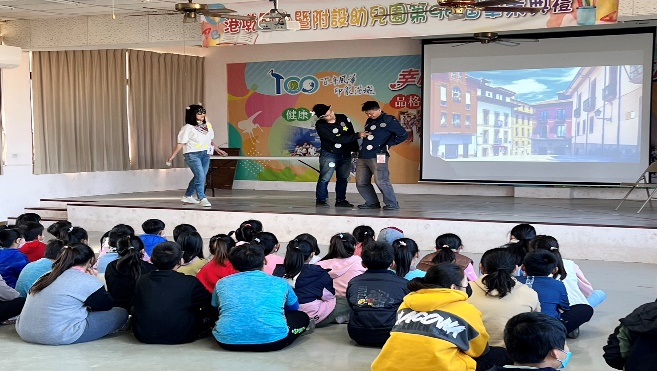 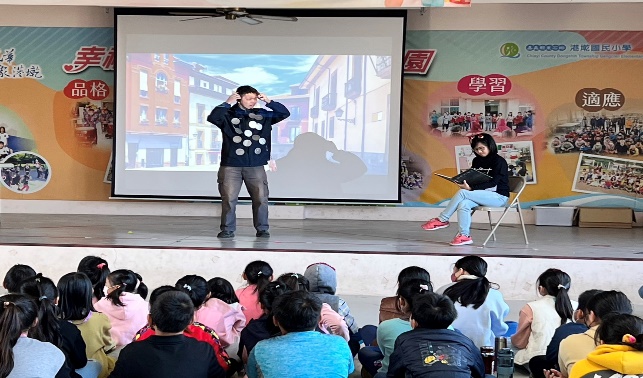 話劇表演話劇表演話劇表演話劇表演話劇表演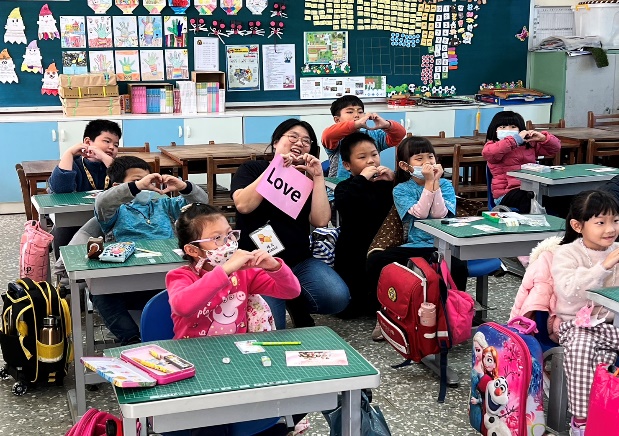 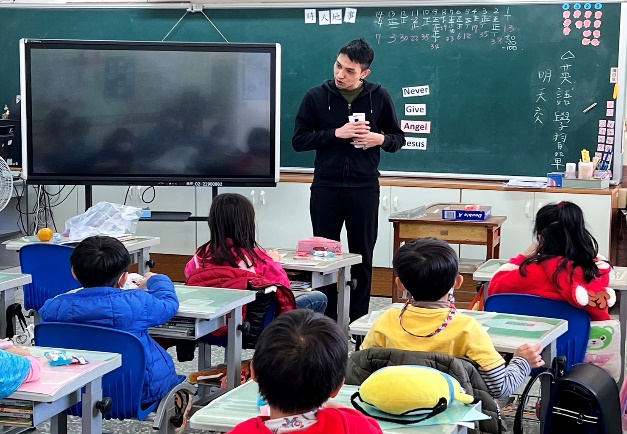 用動作記住單字用動作記住單字講解單字意思講解單字意思講解單字意思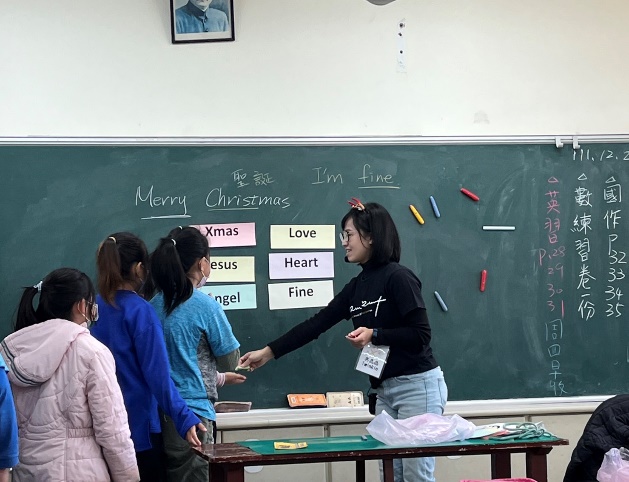 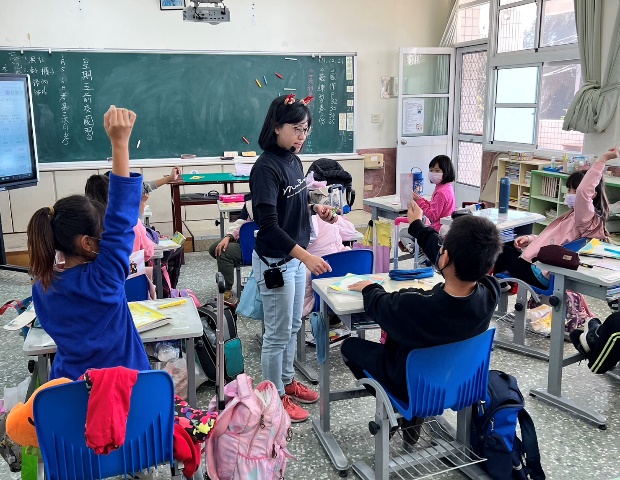 單字猜猜看單字猜猜看問題搶答問題搶答問題搶答